МІНІСТЕРСТВО ОСВІТИ І НАУКИ УКРАЇНИЗА ПОРІЗЬКИЙ НАЦІОНАЛЬНИЙ УНІВЕРСИТЕТЮРИДИЧНИЙ ФАКУЛЬТЕТ__________________________________________________________________(повна назва кафедри)Кваліфікаційна робота___________________________________________(рівень вищої освіти)на тему________________________________________________________________________________________________________________________________________________________________________________________________Виконав: студент 2 курсу, групи______спеціальності 081 «Право»_____________                                 (код і назва спеціальності)спеціалізації ________________________________ (код і назва спеціальності)                                                                                         освітньої  програми «Правознавство»___________________________________________________________________(ініціали  та прізвище)Керівник __________________________(посада, вчене звання, науковий ступінь, прізвище та ініціали)   Рецензент___________________________(посада, вчене звання, науковий ступінь, прізвище та ініціали)   Запоріжжя – 2020МІНІСТЕРСТВО ОСВІТИ І НАУКИ УКРАЇНИЗАПОРІЗЬКИЙ НАЦІОНАЛЬНИЙ УНІВЕРСИТЕТФакультет_________________________________________________________Кафедра___________________________________________________________ Рівень вищої освіти_________________________________________________Спеціальність ______________________________________________________(код та назва)Спеціалізація ______________________________________________________(код та назва)Освітня програма: Правознавство________________________________________________ЗАТВЕРДЖУЮЗавідувач кафедри______________«_____»_____________20____рокуЗ  А  В  Д  А  Н  Н  ЯНА КВАЛІФІКАЦІЙНУ РОБОТУ СТУДЕНТОВІ__________________________________________________________________(прізвище, ім’я, по батькові)Тема роботи (проекту) Умови правомірності обмеження суб’єктами____ публічної адміністрації свободи вираження поглядів_______________________ ______________________________________________________________________________________керівник роботи Кушнір Сергій Миколайович, д.ю.н., професор кафедри(прізвище, ім’я, по батькові, науковий ступінь, вчене звання)затверджені наказом ЗНУ від «14__» травня_____ 2020   року № 556-с______________Строк подання роботи 9 листопада 2020 року___________Вихідні дані до роботи нормативно-правові акти, наукові статті, праці зарубіжних та вітчизняних науковців_______________________________________________________________________________________________________________________________Зміст розрахунково-пояснювальної записки (перелік питань, які потрібно розробити) Умови правомірності обмеження свободи__________ вираження поглядів, законодавче закріплення та історичний розвиток__ цього права_______________________________________________________________________Перелік графічного матеріалу (з точним зазначенням обов’язкових креслень) Таблиці, діаграми________________________________________________________________________________________________________________________________________________________________________________________________________________________________Консультанти розділів роботи Дата видачі завдання травень 2020________________________________________КАЛЕНДАРНИЙ ПЛАНСлухач ________________                П. Ю. Хохлов_______________________________(підпис)				                  (ініціали та прізвище)Керівник роботи (проекту) _______________         С. М. Кушнір_________________(підпис)			        (ініціали та прізвище)Нормоконтроль пройденоНормоконтролер     _____________             Ш. Н. Гаджиєва_______________________                                                           (підпис)			            (ініціали  та прізвище)РЕФЕРАТХохлов П.Ю. Умови правомірності обмеження суб'єктами публічної адміністрації свободи вираження поглядів. Запоріжжя, 2020. 114 с.Кваліфікаційна робота складається зі 114 сторінок, містить 70 джерел використаної інформації.Проблема свободи вираження поглядів та правомірності обмеження такої свободи завжди було, є і буде актуальним питанням для людства, адже саме свобода вираження поглядів визначає місце людини в державі, напрямки її самовираження, власну думку та зумовлює соціальну поведінку. Особливо актуальним це питання постало в Україні у зв’язку з подіями 2014 року, різноманітним баченням напрямків розвитку України та економічною, політичною та соціальною ситуацією в нашій державі.  Вивчення та актуалізація цього напрямку є важливим для України, так як дане право на теренах нашої держави має неоднозначний характер і в переважній більшості випадків стосується свободи слова та інформації.Як показує зарубіжний досвід, важливість інституту свободи вираження поглядів в механізмі забезпечення прав людини є незаперечним і саме це зумовлює актуальність обраної теми та необхідність проведення глибокого аналізу цього права як в нашій державі, так і в міжнародній правовій системі. Мета роботи полягає в комплексному аналізі та детальному дослідженні права на свободу вираження поглядів, визначення та встановлення його змісту, нормативно-правового закріплення, актуальних проблем реалізації та перспектив подальшого розвитку, аналіз та визначення критеріїв обмеження реалізації права на свободу вираження та умови їх застосування відповідно до національного та міжнародного законодавства, а також підтвердження важливої ролі міжнародного інституційного регулювання свободи вираження поглядів в сучасному суспільстві.Предметом дослідження є природа та джерела міжнародних стандартів свободи вираження поглядів; зміст основних стандартів свободи вираження поглядів; критерії правомірності обмеження свободи вираження поглядів органами публічної адміністрації; особливості свободи вираження поглядів у певних сферах.Методологічну основу роботи складають сукупність філософських та загальнонаукових принципів і підходів до пізнання суспільних явищ, використання яких дало змогу отримати науково-обґрунтовані результати. Для проведення дослідження будуть застосовані такі загальнонаукові методи як: аналіз і синтез. Теоретико-методологічною основою дослідження в роботі є структурно-функціональний та порівняльно-історичний підхід, застосування яких сприяло розглянути всі процеси в розвитку феномена свободи вираження поглядів та його обмеження суб’єктами публічної адміністрації в тісному зв’язку і взаємозалежності з багатьма соціальними явищами, що справили  вплив на формування інституту свободи вираження поглядів. СВОБОДА ВИРАЖЕННЯ ПОГЛЯДІВ, КРИТЕРІЇ ОБМЕЖЕННЯ, ДЕМОКРАТИЧНЕ СУСПІЛЬСТВО, ДЕРЖАВА, ЗАКОННІСТЬ, ЄВРОПЕЙСЬКИЙ СУД З ПРАВ ЛЮДИНИ.SUMMARYKhokhlov PY Conditions of Lawfulness of Restriction of Freedom of Expression by the Subjects of Public Administration. Zaporozhye, 2020. 114 p.Qualifying work consists of 114 pages, contains 70 sources of information used. The problem of freedom of expression and the legitimacy of restrictions on such freedom has always been and will be a pressing issue for mankind, because it is freedom of expression determines the place of man in the state, areas of self-expression, opinion and determines social behavior. This issue has become especially relevant in Ukraine in connection with the events of 2014, a different vision of the directions of development of Ukraine and the economic, political and social situation in our country. The study and actualization of this area is important for Ukraine, as this right in our country is ambiguous and in most cases concerns freedom of speech and information.As foreign experience shows, the importance of the institution of freedom of expression in the mechanism of human rights is undeniable and this is what determines the relevance of the chosen topic and the need for in-depth analysis of this right in our country and in the international legal system.The purpose of the work is a comprehensive analysis and detailed study of the right to freedom of expression, definition and establishment of its content, legal consolidation, current issues of implementation and prospects for further development, analysis and definition of criteria for restricting the right to freedom of expression and their application in accordance with national and international law, as well as reaffirming the important role of international institutional regulation of freedom of expression in modern society.The subject of the study is the nature and sources of international standards of freedom of expression; the content of the basic standards of freedom of expression; criteria for the legality of restriction of freedom of expression by public administration bodies; features of freedom of expression in certain areas.The methodological basis of the work is a set of philosophical and general scientific principles and approaches to the knowledge of social phenomena, the use of which allowed to obtain scientifically sound results. General scientific methods such as analysis and synthesis will be used to conduct the research.The theoretical and methodological basis of the study is a structural-functional and comparative-historical approach, the application of which helped to consider all processes in the development of the phenomenon of freedom of expression and its restriction by public administration in close connection and interdependence with many social phenomena. influenced the formation of the institution of freedom of expression.FREEDOM OF EXPRESSION, RESTRICTION CRITERIA, DEMOCRATIC SOCIETY, STATE, LEGALITY, EUROPEAN COURT OF HUMAN RIGHTS.ЗМІСТПЕРЕЛІК УМОВНИХ СКОРОЧЕНЬ………….....…...........................................9РОЗДІЛ 1. ПОЯСНЮВАЛЬНА ЗАПИСКА……................................................10РОЗДІЛ 2. ПРАКТИЧНА ЧАСТИНА……………………………………..........312.1 Історичний аспект розвитку права на свободу вираження поглядів……………………………………………………………………312.2 Поняття свободи вираження поглядів у філософсько-правовому значенні ………………………….........................................................................542.3 Законодавче закріплення права на свободу вираження поглядів в національних та міжнародних нормативно-правових актах.............................632.4 Обмеження реалізації права на свободу вираження поглядів відповідно до міжнародного та національного законодавства…………...….......................................................................802.5 Свобода вираження поглядів у практиці Європейського суду з прав людини ……………………………………………………………………912.6 Свобода вираження поглядів в Інтернеті  ……………………….....98ВИСНОВКИ………….........................................................................................103ПЕРЕЛІК використаних джерел…………...........................................108ПЕРЕЛІК УМОВНИХ СКОРОЧЕНЬЄКПЛ                               Європейська Конвенція з прав людиниЄС                                     Європейський Союз ЄСПЛ                               Європейський суд з прав людиниЗМІ                                   Засоби масової інформації ОБСЄ                               Організація з безпеки і співробітництва в ЄвропіООН                                 Організація Об’єднаних НаційНБСЄ                               Нарада з Безпеки та Співробітництва в Європі РСР                                  Радянська Соціалістична РеспублікаСША                                Сполучені Штати АмерикиФРН                                 Федеративна Республіка НімеччинаРОЗДІЛ 1 ПОЯСНЮВАЛЬНА ЗАПИСКААктуальність теми. Свобода вираження поглядів – це судження, яке дає характеристику духовному розвитку людини, її внутрішньому світові та поглядам. Це фундаментальна можливість людини, яка розвивалась та виборювалась десятиліттями.  Право людини на вільний вираз своїх думок закладене в людській природі як її складова, а погляди людини – невід’ємна частина свідомості та світогляду. Велике значення для сприйняття сенсу свободи вираження поглядів та значення поглядів як феномена свідомості людини, їх взаємозв’язку із вірою, думками, знаннями мали праці видатних філософів – Аристотеля, Вітгенштейна, Гоббса, Геґеля, Декарта, Канта та інших. Теоретичні філософські висновки мислителів істотно вплинули на розуміння поняття свободи вираження поглядів. Проблема свободи вираження поглядів та правомірності обмеження такої свободи завжди було, є і буде актуальним питанням для суспільства в усі часи, адже саме свобода вираження поглядів визначає місце людини в сучасному світі, напрямки її самовираження, власну думку та зумовлює її дії, соціальну поведінку. Особливо актуальним це питання постало в Україні у зв’язку з подіями 2014 року, різноманітним баченням напрямків розвитку України та економічною, політичною та соціальною ситуацією в нашій державі.  Вивчення та актуалізація цього напрямку є важливим для України, так як дане право на теренах нашої держави має неоднозначний характер і в переважній більшості випадків стосується свободи слова та інформації.Сьогодні право на свободу вираження поглядів перебуває під специфічним захиcтом міжнародної правової системи. ЄКПЛ, а саме частина 1 статті 10 закріплює наступне: «Кожен має право на свободу вираження поглядів. Це право передбачає свободу дотримуватися своїх поглядів, одержувати і передавати інформацію та ідеї без втручання органів державної влади і незалежно від кордонів». Схожі за змістом норми знаходяться також у статті 19 Загальної декларації прав людини 1948 року Організації Об’єднаних Націй: «Кожна людина має право на свободу переконань і на вільне вираження їх; у це право входить свобода безперешкодно дотримуватися своїх переконань та свобода шукати, одержувати і поширювати інформацію та ідеї будь-якими засобами і незалежно від державних кордонів». В Україні важливої ролі це право набуло після прийняття Конституції України та ратифікації Європейської конвенції про захист прав людини і основоположних свобод, яка стала частиною національного законодавства. Це означає те, що наша держава вибрала шлях до розвитку цивілізованого суспільства, демократизації та чіткого дотримання прав і свобод людини. Право на свободу вираження поглядів в Україні також набуло законодавчого закріплення. Як зазначено в статті 34 Конституції України, кожна людина право на свободу думки і слова, на вільне вираження своїх поглядів та переконань. Кожен має право вільно збирати, зберігати та відтворювати інформацію.На мою думку, варто зазначити, що питання свободи вираження поглядів набуває вагомого концептуального значення у зв’язку з розвитком мережі Інтернет, яка стала одною з головних платформ для спілкування, пошуку та відтворення інформації в сучасних умовах. Однак, відкритість глобальної мережі не дозволяє в повному обсязі державі контролювати контент, ідеї та інформацію, яка поширюється громадянами, незважаючи на розвиток технологій. Також останнім часом в кіберпросторі  створюється все більше інструментів та додатків, здатних забезпечити анонімність авторів публікацій, контенту та інформації, що також обтяжує роботу правоохоронним органам держави.  Із загостренням соціально-політичної ситуації в Україні і початком ведення проти держави інформаційної війни особливої актуальності набуло питання національної безпеки та співвідношення державного регулювання Інтернет-відносин та конституційних прав людини в мережі Інтернет, а також регулювання свободи вираження поглядів у всесвітній мережі. Як зазначає Ярмол Л.В., в сучасному світі свобода вираження поглядів повністю втілюється за допомогою засобів масової інформації, роль яких в Україні особливо важлива в умовах протидії інформаційній війні, у поширенні правдивої інформації на тимчасово окупованих територіях України у Донецькій та Луганській областях, Автономній Республіці Крим та місті Севастополь, відсічі і стримуванні збройної агресії Російської Федерації в Донецькій та Луганській областях. Журналістське середовище, за допомогою висвітлення достовірної інформації, стимулює активізацію інтеграційних процесів у громадянському суспільстві.   На думку Настечко К. О., наразі світова практика, незважаючи на часткову врегульованість питання, не має результативного інструменту протидії правопорушенням чи швидкого захисту порушених прав людини у мережі Інтернет. Крім того, в кожній правовій системі по-своєму трактують сенс поняття свободи слова та вираження поглядів, а також законні межі здійснення таких свобод. В Україні досі ця сфера діяльності врегульована не в повній мірі, а практичне застосування цього права викликає чимало питань щодо можливостей здійснення свободи вираження поглядів та питання безпеки вільного застосування даного права. Тим не менш, абсолютним право на свободу вираження поглядів назвати не можна. Щодо нього, як і щодо більшості прав та свобод людини, встановлені деякі обмеження. Це зроблено з метою визначення кола гарантій, які б не дозволили одній людині порушувати права іншої, та взагалі права суспільства.Отже, можна впевнено констатувати, що реалізація і захист прав людини в країні відображає ступінь розвитку країни в цілому, її соціальну та демократичну спрямованість, гуманістичне ставлення до найвищої соціальної цінності – людини. Саме тому часто обмеження цього права викликає увагу і занепокоєння суспільства. До слова, Україна обрала курс на вступ до Європейського Союзу, де захист права на свободу думки і слова досяг високого рівня, тому дане питання набуває більшої актуальності.              Об’єктом кваліфікаційної роботи є суспільні відносини в сфері реалізації свободи вираження поглядів та проблеми її юридичного забезпечення та обмеження органами публічної адміністрації з урахуванням сучасних тенденцій демократичних перетворень в Україні.    Предметом дослідження є природа та джерела міжнародних стандартів свободи вираження поглядів; зміст головних стандартів свободи вираження поглядів; критерії правомірності обмеження свободи вираження поглядів органами публічної адміністрації; особливості свободи вираження поглядів у різноманітних сферах.   Мета роботи полягає в комплексному аналізі та детальному дослідженні права на свободу вираження поглядів, визначення та встановлення його змісту, нормативно-правового закріплення, актуальних проблем реалізації та перспектив подальшого розвитку, аналіз та визначення критеріїв обмеження реалізації права на свободу вираження та умови їх застосування відповідно до національного та міжнародного законодавства, а також підтвердження важливої ролі міжнародного інституційного регулювання свободи вираження поглядів в сучасному суспільстві.   Зазначені мета та об’єкт роботи зумовили наступні завдання дослідження, які мають бути вирішені в роботі:провести аналіз шляху становлення права на свободу вираження поглядів як одного із основоположних прав людини та громадянина; визначити поняття свободи вираження поглядів як суб’єктивного юридичного права, виокремити його структурні елементи;узагальнити критерії обмеження реалізації права на свободу вираження поглядів суб’єктами публічної адміністрації та умови їх застосування відповідно до міжнародного та національного законодавства; здійснити аналіз регламентації права на свободу вираження поглядів в міжнародних та національних нормативно-правових актах; узагальнити характерні особливості юридичного закріплення права на свободу вираження поглядів у Інтернет-мережі;Ступінь наукової розробки проблеми. Питання правового забезпечення вираження поглядів людини широко розглядаються провідними вітчизняними та зарубіжними правниками, науковцями та філософами. Різні спрямування цієї проблематики у свій час було досліджено у працях Т. Слінько, В. Сердюка, О. Жуковської, А. Генералова, О. Нагнічук, Л. Ярмол, О. Грищук та інших учених. Міжнародно-правові гарантії забезпечення свободи вираження поглядів та її окремих можливостей досліджували Е. Тітко, В. Лисик, І.Бедрик, та інші науковці. Філософські та соціологічні дослідження у цій сфері проводили М. Ярунів, О. Бухтатий, П. Гуйван, А. Ващенко та інші.Наразі можна стверджувати, що українська юридична практика не проводить ґрунтовні дослідження, в яких розкриваються саме теоретичні аспекти свободи вираження поглядів та юридичне забезпечення реалізації даної свободи в Україні. Як зазначає Ярмол Л. В., стан національного законодавства України з питань свободи вираження поглядів та юридичних гарантій її забезпечення дає змогу казати, що воно потребує позитивних змін, узгодження з нормами міжнародно-правових документів з прав людини. Але, на моє переконання, зважаючи на обраний Україною в 2014 році шляху до демократизації, євроінтеграції, який вимагає значних перетворень і реформування правової системи, саме ця тема поступово буде набувати актуалізації та стане предметом для широкого обговорення в науково-правовому полі, визначення принципово нових підходів до захисту права на свободу вираження поглядів та його нормативно-правового закріплення, що неодмінно призведе до позитивних зрушень у реалізації цього надзвичайно важливого, природнього права людини. Опис проблеми, що досліджується. Історія визнання права на свободу вираження поглядів історично пов’язана із розвитком концепції прав людини.  Право на свободу вираження поглядів пройшло тривалу історію свого становлення і сьогодні продовжує розвиватися у процесі суспільних змін. Наразі можливість вільно формувати свої погляди, думки, бачення, є одним із базисів демократичного суспільства. Історія боротьби за свободу слова, думок, самовираження має безліч позитивних і негативних прикладів, які в теперішній час зберігають повчальну цінність. З усієї історії можна зробити однозначний висновок, що без вільної преси, без вільного поширення інформації та ідей, без права на отримання інформації – не може йти мови про існування демократії, позитивно розвинутого і політично стійкого суспільства.Концепція розвитку права людини на свободу вираження поглядів пройшла десятилітню еволюцію щодо визначення його у системі міжнародно-правових стандартів. На думку Яруніва М. І., спочатку воно стосувалося безпосередньо «свободи мислення». Слід зазначити, що ця традиційна «свобода на власні погляди» і досі залишається важливим компонентом свободи, яку встановлює стаття 10 Європейської Конвенції. Але свобода поглядів може і повинна базуватися на свободі отримання і поширення інформації. В останні десятиліття «свобода» починає потроху трансформуватися у «право», залишаючись не тільки «свободою». Як зазначає Кушніренко О. Г., в умовах недемократичних режимів ця природна свобода людини порушувалась різноманітними способами і, в першу чергу – загальною установкою на неприпустимість інакомислення. Широко розповсюдженим був і примус людей висловлювати погляди, які не відповідали їх думкам і переконанням. На жаль, в нашій державі такий метод порушення свободи думки іноді має місце й сьогодні на всіх рівнях суспільного життя, що є надзвичайною проблемою, яка призводить до деформації людини, суспільства, держави та їх інституцій.Існує багато підходів і тлумачень до поняття «свобода вираження поглядів». Виходить це з того, що дане поняття пройшло скрізь розвиток людства, війни, становлення і крах імперій, і зрештою – через світогляд керуючих верств населення. В період становлення державного ладу в світі свобода визначалась відсутністю усіх обмежень у діях людей, пізніше – як розуміння тільки внутрішнього відчуття людини, що визначалося, як існування свободи виключно в людині, яка не може впливати на навколишні події.Феномен «свободи вираження поглядів» існував в давньогрецьких державах-полісах. Він пов’язаний з ученнями Демокріта, Сократа, Платона, які узагальнюють спроби представників філософської науки виявити моральні, справедливі засади у праві, які закладені безпосередньо природою людей. Політична правова теорія Стародавньої Греції є надзвичайно багатим явищем, але і в цій парадигмі існували певні розбіжності. На думку Вдовичина І. Я, найбільш суттєві відмінності у розумінні поняття «свобода» пролягали між софістами, лінією Сократа – Платона, та Аристотелем. Індивідуальність людини – головна ідея софістів, які водночас заявляли про межі її претензій на здатність розбудовувати ідеальний політичний устрій, ідеальний правовий порядок, ідеальний соціальний лад і загалом ставили під сумнів існування абстрактно-ідеального. Софісти стверджували, що якщо людина не має політичної та особистої свободи – вона не може забезпечити свого матеріального і духовного благополуччя, без свободи не може вижити конкретний індивід і спільнота. В кращому випадку – люди деградують, вдаються у примітивні рівні соціальних зв’язків. Слушним підтвердженням такої позиції можна промову Перікла біля могили афінських воїнів, в якій він наголошує, що фундаментальною цінністю Афінської держави є свобода і повага до закону: «У нашій державі ми живемо вільно і в звичайному житті уникаємо взаємних підозр: ми не відчуваємо ворожих емоцій до сусіда, якщо він у своїй поведінці  керується особистими позиціями, ми не кидаємо на нього похмурих поглядів, які нешкідливі, хоч і неприємні. Тим часом як наші особисті взаємини не обмежені, наше суспільство наповнене духом шанування; ми шануємо владу і не порушуємо законів».Рaзoм з тим, наприклад, в працях давньогрецього філософа Аристотеля ми не знаходимо такі основоположні пoняття, як «cвoбoдa cлoвa» тa «cвoбoдa вирaження пoглядів». Сенс його робіт лежить безпосередньо в ідейному наповненні тих твoрів, які ґрунтуютьcя нa принципaх cвoбoди ocoбиcтocті в «cпрaведливій держaві». Припускаємо, що Арістотель не згадував поняття свободи вираження поглядів в своїх працях, бо це питання в той час не було проблемним.Як зазначає Погребняк С. П., Суспільне визнання ідей свободи було викликано конфліктами в період доби Реформації. Саме в цю епоху розпочався процес визнання ідей релігійної свободи. Наприклад, М. Лютер, ініціатор руху Реформації в Церкві, наполягав, що ніхто не може бути примушений до будь-якої віри і це окрема справа людини. «Якщо людський закон повинен вказувати душі, во що і як вона повинна вірити, а саме цю думку необґрунтовано відстоюють деякі люди, то це, — пояснював Лютер, — звичайно, не слово Боже. Як може людина бачити, пізнавати, виправляти, оцінювати і змінювати серця? Прагнення душі і розуму не можуть відкритися нікому, крім Бога. Тому неможливо заборонити комусь силою або наказати вірити так, а не інакше». Отже, на думку М. Лютера, закони, які встановлюють подібні заборони, є нелюдськими.Пoчaтoк дo зaкoнoдaвчoгo врегулювання грoмaдянcьких cвoбoд, щo включaють в cебе cвoбoду вираження поглядів, започаткував «Білль прo прaвa», прийнятий парламентом Англії 1689 рoку. Попри oбмеження повної влaди монарха, він гaрaнтувaв cвoбoду cлoвa нa зacідaннях Пaрлaменту тa недoпуcтиміcть переcлідувaння зa виcлoвлені міркування. Цінною складовою свободи думки і слова становила свобода поширення інформації, яка впливала на хід виборів або результати праці уряду. Дуже визначною є практика реалізації свободи вираження поглядів в США. Як зазначає Кушніренко О.Г., основою «Білля про права» є перша поправка до Конституції США 1787 року. Так, відповідно до статті забороняється втручання Конгресу в сферу здійснення громадянами права на вільне вираження своїх поглядів. Також Конгресу забороняється видавати закони, які б обмежували фундаментальні свободи громадян, в тому числі й свободу слова і друку. З цього приводу суддя Верховного Суду США В. Дуглас слушно наголосив: «Засновники Конституції знали людську природу. Вони також добре знали психологічний вплив ортодоксії і стандартизованого мислення. Звішуючи необхідність обмеження свободи слова й думки, вони протипоставляли їй образ свободи. В результаті вони обрали свободу».Вперше свобода вираження поглядів визначається як теорія «вільного ринку ідей». Таку назву даній концепції надав суддя зі Сполучених Штатів Америки Холмс в своїй думці щодо розглянутої ним справи «Абрамс проти Сполучених Штатів», яка мала місце у 1919 році. Відповідно до встановленої суддєю концепції, найкращим засобом проти шкідливих висловлювань є «протиставлення їм інших, поки не переможе найправильніший погляд».У справі «Уітні проти Каліфорнії» мало місце так зване «продовження» думки судді Холмса. Цю справув вів суддя Брайндес у 1929 році. Він зазначав, що «небезпечно відводити людей від мислення, надії, уяви; що страх народжує репресію; що репресія народжує ненависть; що ненависть загрожує стабільності влади. Сама лише небезпека серйозної шкоди не може виправдовувати обмеження свободи вираження поглядів і зборів. Для того, щоб обмеження свободи самовираження стало обгрунтованим, має існувати обгрунтоване побоювання, що з необмежена свобода здатна породити зло. Хоча й факт закликів до порушення закону морально гідний осуду – це не виправдовує відмови від свободи вираження власних поглядів там, де заклики не є підбурюванням і ніщо не свідчить про те, що вони здатні негайно викликати конкретні дії. Необхідно враховувати основну відмінність між закликом і підбурюванням, підготовкою і прагненням, зборами та злочинною змовою. Для встановлення існування явної і безпосередньої небезпеки треба довести, що можна було очікувати прямого і значного насильства, або закликів до такого насильства».   На мою думку, позиція судді Холмса є дуже слушною. Він мав на увазі, що свобода самовираження передбачає свободу оцінки події і персонажів, що беруть в ньому участь. Але тут свобода одних порушує свободу інших, яка виражається в тому, що людина не бажає чути щодо себе негативних оцінок. Так, це питання філософське, але не втратило актуальності в наш час. Ці протиріччя трапляються досить часто у відносинах між представниками влади та журналістами. Владні структури та чиновник зобов'язані сприймати та реагувати на критику, яка приймає іноді неприємні і агресивні форми, керуючись благом самого суспільства і контрольною функцією, яку несуть засоби масової інформації. Загальна декларація прав людини 1948 року – перший міжнародний документ, який заклав основи захисту прав людини. Стаття 19 Загальної декларації прав людини визнає право кожного на свободу переконань, на вільне їх волевиявлення. Це право включає свободу безперешкодно дотримуватися своїх переконань та вести пошук, одержувати і поширювати інформацію та ідеї за допомогою будь-яких засобів і незалежно від державних кордонів. Загальна декларація прав людини, як зазначає В. І. Павликівський, виступила підґрунтям формування всіх подальших документів із питань свободи слова та інформації. Незважаючи на рекомендаційний характер декларації, держави-учасники ООН зобов’язались захищати та розвивати права людини. Україна як держава-учасниця створення ООН, хоча й утрималась від голосування безпосередньо під час прийняття зазначеної Декларації, прийняла на себе зобов’язання з дотримання та забезпечення прав людини.Власне розвиток право на свободу вираження поглядів та поширення інформації отримало в Міжнародному пакті про громадянські та політичні права  і Факультативному протоколі до нього. Вищезазначений пакт, який був прийнятий в 1966 році, проголошує право кожної людини на свободу думки (ст. 18) та визнає за кожним право безперешкодно дотримуватись та вільно виражати свої погляди (ст. 19). Зазначене право включає свободу шукати, одержувати і поширювати будь-яку інформацію та ідеї незалежно від державних кордонів, усно, письмово чи за допомогою друку або художніх форм вираження чи іншими способами на власний вибір. Міжнародний пакт про громадянські та політичні права, на відміну від Декларації, має не декларативний, а обов’язковий характер для держав-учасниць. Україна ратифікувала Міжнародний пакт про громадянські та політичні права Указом Президії Верховної Ради Української РСР 19 жовтня 1973 року. Наша держава зобов’язалась забезпечувати кожній особі, яка перебуває у межах її території та під її юрисдикцією, права, викладені в даному Пакті. Для покращення ефективності Міжнародного пакту про громадянські та політичні права був розроблений та прийнятий Факультативний протокол до нього, який був прийнятий Україною 25 жовтня 1991 року. В результаті початку дії цього протоколу Україна не тільки зобов’язалась забезпечувати та дотримуватись прав людини, а й стала співпрацювати з Комітететом з прав людини.На думку Генералової А. О., проаналізувавши судові справи, в яких йде мова про свободу вираження поглядів, не можна залишити поза увагою рішення у справі «Лінгенс проти Австрії» 1986 року, яке дало початок цілої серії рішень, заснованих на позиції, що в рамках політичних дебатів, проведених для суспільного блага, виявлення обставин особистого життя офіційних осіб, а також їх критика, часом дуже різка, повинна переноситися критикованим. 14 та 21 жовтня 1975 року Петер Міхаель Лінгенс опублікував у віденському журналі «Профіль» дві статті, де піддав сильній критиці Федерального канцлера Бруно Крайського за його прихильне відношення до політика, який під час Другої світової війни перебував у підрозділі військ СС. За вимогою Крайського щодо журналіста було порушено карну справу за наклеп в пресі. Віденський регіональний суд засудив Лінгенса до штрафу в розмірі 20000 австрійських шилінгів, але в результаті апеляційного звернення відповідача штраф було зменшено до 15000 шилінгів. Лінгенс скаржиться до Європейської комісії з прав людини, де вказує, що на його думку засудження мало на собі безпрецедентне посягання на свободу слова, яка гарантується статтею 10 Європейської конвенції з прав людини. Рішенням від 8 липня 1986 року Суд визнав, що аргументи заявника є справедливими та зробив висновок, австрійською стороною було порушено статтю 10 Конвенції. В цей час Суд надав ряд тез, які мають загальний характер і набули сили правового прецеденту в діяльності Суду. Суд підкреслив, що свобода вираження поглядів являє собою одне з фундаментальних понять демократичного суспільства. Поширення інформації можливе у формі, яка не становить собою нейтральну сутність, а зачіпає емоції, почуття та внутрішній світ людини. Засоби масової інформації та громадянське середовище має право поширювати різноманітну інформацію та ідеї. Більше того, Суд кваліфікував переслідування журналіста як цензуру, яка мала на меті не допустити повторення інциденту та унеможливити поширення подібних заяв. Крайський, посилаючись на статтю 8 Конвенції, яка захищає приватне життя особи, наполягав на тому, що слова журналіста завдали репутаційної шкоди останньому. Але Суд заперечив його звернення, аргументуючи це тим, що межі допустимої критики є ширшими, якщо вона здійснюється безпосередньо щодо політика, а не приватної особи. Як зазначає Харіна М. Ю., на відміну від звичайної людини, політик неминуче і свідомо відкривається для ретельного аналізу кожного свого слова і вчинку як з боку журналістів, так і народу взагалі і повинен відноситись до цього з більшою терпимістю. Безсумнівно, політики також мають право на захист, навіть коли вони не виступають приватними особами, однак, в цьому разі вимоги такого захисту мають розглядатися у зв’язку з інтересами відкритого обговорення політичних питань.Не заперечувався той факт, що втручання держави у процес здійснення свободи вираження поглядів мало місце. Суд по суті визнав, що висловлювання журналіста дійсно завдали шкоди канцлеру, але це не могло бути підставою для винесення судового вироку щодо Лінгенса. Суд Відня визнав, що судження Лінгенса є наклепом і не відповідає істині. Європейський суд з прав людини відкинув такий підхід. Він наголосив на необхідності розрізняти оціночні судження та факти. Якщо наявність фактів можна доводити, то довести правдивість оціночних суджень на практиці неможливо.Суд прийняв рішення, яким встановлено, що втручання у справу з боку держави не було необхідним і спричинило порушення статті 10 Конвенції Австрійською державою.Розвиток цивілізації та правової системи демонструє, що свобода самовираження особистості стає колективним, громадським правом. І справа вже не тільки в тому, щоб особистість мала право повідомляти щось іншим; справа перш за все в тому, щоб потенційні слухачі (читачі, глядачі)  –споживачі інформації, мали можливість її отримати. Такий «громадсько-колективний» напрям свободи вираження поглядів все частіше з’являється в нашому житті.   В наш час поняття «свобода вираження поглядів» можна впевнено порівняти із «свободою слова». Так, Хартія основних прав Європейського союзу юридично закріпила цілісне поняття свободи слова як «свобода вираження поглядів та інформації», що відображається в ст. 11 Хартії.  Зазначена стаття встановлює, що: «Кожен має право на свободу вираження поглядів. Це право включає свободу дотримуватися своїх поглядів, а також одержувати і поширювати інформацію та ідеї без втручання з боку публічної влади і незалежно від кордонів.  Як зауважує Кушніренко О. Г., аналізуючи свободу вираження поглядів як безумовну конституційну цінність суспільства і кожної окремої особи важливо розуміти, що визнання свободи слова вимагає й визнання можливості її обмеження і в першу чергу юридичного. Не випадково в Міжнародному пакті про громадянські та політичні права є пряма вказівка на необхідність на основі закону обмежити свободу слова для охорони державної безпеки, громадського порядку, здоров’я та моральності населення.Міжнародно-правові акти передбачають три критерії правомірності обмеження свободи вираження поглядів суб’єктами публічної адміністрації. По-перше, такі обмеження мають проводитись виключно на законних підставах. Закон має бути доступним для кожної людини, аби громадяни знали, що за певних обставин застосовується безпосередньо цей закон. Наступний критерій – необхідність. Необхідними вважаються такі вимушені заходи, які держава, як вийняток, використовує з метою захисту публічного порядку чи прав та свобод індивіда. Обмежувальні заходи повинні відповідати принципу пропорційності: вони мають бути доречними для виконання своєї функції, представляти собою найменш обмежуючий засіб з числа тих, за допомогою яких може бути досягнено бажаний результат, і вони повинні бути пропорційними інтересу, що підлягає захисту. Третій критерій – обмеження мають відповідати цілям, які передбачені нормами міжнародного права. Такими цілями, як зазначає Тітко Є.В., можуть бути: забезпечення національної безпеки, територіальної цілісності, громадського спокою або економічного добробуту, охорона порядку та запобігання злочинам, охорона здоров’я чи моральності, захист репутації, прав і свобод інших осіб, запобігання розголошенню конфіденційної інформації, забезпечення авторитету і безсторонності суду. Після завершення Другої світової війни світ встає на шлях до демократичних перетворень. Так, в 1949 році бере початок існування Ради Європи – регіональної міжнародної організації держав європейського континенту, які поставили за мету розширення демократії, зближення народів, захист прав людини, співробітництво з питань культури, науки, права, освіти та охорони навколишнього середовища.  4 листопада 1950 року в Римі спільно десятьма європейськими державами-членами Ради Європи, «знову підтверджуючи свою глибоку віру в ті основоположні свободи, які становлять підвалини справедливості та миру в усьому світі і які найкращим чином забезпечуються, з одного боку, завдяки дієвій політичній демократії, а з іншого боку, завдяки спільному розумінню і додержанню прав людини, від яких вони залежать», була прийнята Конвенція про захист прав людини і основоположних свобод. Саме ця Конвенція є основоположним документов усього комплексу міжнародно–правового регулювання в галузі прав людини. Факт прийняття цієї Конвенції можна засвідчити, як поклик європейських держав до втілення в життя загальнолюдських цінностей.   17 липня 1997 року Верховна Рада України ратифікувала Європейську конвенцію про захист прав людини і основоположних свобод. З цієї дати наша держава перейшла до нового етапу реформування та утвердження людських цінностей. Це наблизило національну правову систему до європейських стандартів та цінностей. Слід зазначити, що в ч. 3 ст. 34 Конституції України міститься застереження щодо реалізації здійснення свободи думки і слова, свободи висловлювання своїх поглядів і переконань, якщо це стосується національної безпеки, територіальної цілісності чи громадського порядку з метою запобігання заворушенням чи злочинам, для охорони здоров'я населення, для захисту репутації або прав інших людей, для запобігання розголошенню інформації, одержаної конфіденційно, або для підтримання авторитету і неупередженості правосуддя.Однією з найбільш важливих для розуміння сутності демократичного суспільства є стаття 10 ЄКПЛ, яка гарантує право на свободу вираження поглядів та свободу інформації. Стаття проголошує: «Кожен має право на свободу вираження поглядів. Це право включає свободу дотримуватися своїх поглядів, одержувати і передавати інформацію та ідеї без втручання органів державної влади і незалежно від кордонів. Ця стаття не перешкоджає державам вимагати ліцензування діяльності радіомовних, телевізійних або кінематографічних підприємств. Здійснення цих свобод, оскільки воно пов’язане з обов’язками і відповідальністю, може підлягати таким формальностям, умовам, обмеженням або санкціям, які встановлені законом і є необхідними в демократичному суспільстві в інтересах національної безпеки, територіальної цілісності або громадської безпеки, для запобігання заворушенням чи злочинам, для охорони здоров’я чи моралі, для захисту репутації чи прав інших осіб, для запобігання розголошенню конфіденційної інформації або для підтримання авторитету і безсторонності суду».     Отже, стаття 10 Конвенції у своїй першій частині надає гарантії щодо свободу вираження поглядів, а в другій частині – встановлює випадки, коли така свобода може бути обмежена національними органами відповідних держав, які ратифікували Конвенцію.     Як зауважує Середюк В.В., свобода слова в тому вигляді, в якому вона представлена в статті 10 Конвенції, має багато виключень, які, однак, мають тлумачитись шляхом обмежень, а необхідність будь-яких обмежень має бути ґрунтовно підтверджена. Таким чином, ці обмеження є законними якщо вони відповідають суворим вимогам.   Вплив органів державної влади має проводитись на законних підставах. Головною ідеєю цього, як зазначає Слінько Т. М., є перш за все унеможливлення свавільного та незаконного втручання у здійснення свободи вираження поглядів. Аби запобігти незаконним діям, на думку ЄСПЛ, необхідно дотримуватись двох основних вимог: – закон має бути доступним для кожної людини, аби громадяни знали, що за певних обставин застосовується безпосередньо цей закон; – норма не є нормою закону, поки вона не визначена достатньо чітко, аби громадянин був в змозі корегувати свою поведінку, а також міг у випадку надання йому кваліфікованої консультації – змоделювати наслідки, до яких призведе певна його дія.   Конвенція розширяє право на свободу вираження поглядів, включаючи в дане право власне самореалізацію людини, розголошення правдивих відомостей та запобігання помилок, ефективну учать у розвитку демократичної держави, піднесення взаєморозуміння та запобігання конфліктів.  Право на свободу вираження поглядів є дотичним до багатьох областей свободи ідей, інформації та думки. По-перше, це стосується свободи вираження поглядів у політичних дебатах, які також є однією з частин демократичного розвитку спільноти. Преса відіграє одну з головних ролей в політичних дебатах – вона виконує роль «охоронника порядку». Тітко Е. В. наголошує на тому, що кореспонденти розповсюджують інформацію про діяльність політичних інцитуцій, особливо – політичних діячів. Але перш за все – засоби масової інформації дуже швидко доносять інформацію до слухачів. Вони створюють арену для обміну поглядами. Так як журналіст виступає в ролі автора тих чи інших висловлювань, в нього має бути розуміння рівня відповідальності стосовно не порушення права на честь та гідність іншої сторони. Відповідно до даного факту Європейський Суд з прав людини у справі «Обершлік проти Австрії» наклав на журналіста штраф за образливі висловлювання щодо політичного діяча. В даній ситуації суд наголосив на тому, що необхідно забезпечити мінімальний стандарт політичних дискусій, котрі необхідні для того, щоб дебати не переходили етичну межу. Як вважає Тітко Е.В., треба також, зазначити і той факт, що є випадки, коли в умовах провокацій образа може мати місце.     На думку Камінського І., важливою сферою свободи вираження поглядів є авторитет правосуддя. Ефективна реалізація функції правосуддя є питанням, яке має важливе публічне значення. Тому висловлювання мають захищатися широкими гарантіями. В цих умовах Європейський Суд вводить захисні дії щодо обвинувачення судді, не етичних висловлювань в адресу Суду в цілому або знущання над підсудними. Більш того, Європейський Суд неодноразово проголошував про те, що діяльність суддів та їх особистість піддається критиці в умовах публічних процесів, саме тому вони мають дотримуватися спокою та ділової етики. Також, Суд робить акцент на тому, що судді не мають піддаватися впливу засобів масової інформації. Прийняття рішення має бути обґрунтованим, враховуючи всі обставини справи.   За роки свого існування Європейський суд з прав людини створив не один прецедент щодо застосування статті 10 Конвенції. Право на свободу самовираження було визнано фундаментальним в демократичному суспільстві, і тому воно має користуватися особливим захистом.   Отже, конкрентно розглядаючи випадки обмеження права на свободу вираження поглядів, їх можна виділити за наступними критеріями: 1. Обмеження, до яких органи публічної адміністрації вдаються з метою захисту суспільних інтересів, а саме: захист національної безпеки, територіальної цілісності, громадської безпеки, моралі та запобігання заворушенням.На думку Слінько Т.М., національна безпека в більшості країн світу визнана правомірною підставою обмеження свободи вираження поглядів. Прикладом цього є рішення ЄСПЛ у справі «Хаджанастассіу проти Греції»: за розкриття інформації, яка була військовою таємницею, було засуджено офіцера. Це дійсно могло завдати шкоди національній безпеці. ЄСПЛ визнав, що засудження дійсно було втручанням у свободу офіцера на вираження поглядів, але втручання було виправдане відповідно до частини 2 статті 10 ЄКПЛ.   2. Обмеження, мета яких – захист інших осіб, а саме захист репутації або права іншої особи, попередження розкриття конфіденційної інформації. Як вважає В.В. Середюк, питання щодо захисту репутації та прав інших осіб у рішеннях ЄСПЛ тісно пов’язані з розрізненням фактів та оціночних суджень, оскільки факти можуть бути підтверджені, а оціночні судження є суто суб’єктивного характеру і не можуть бути доведені в силу самого свого характеру.  3. Обмеження, які вводяться державою заради захисту авторитету та неупередженості судових органів.Ця підстава обмеження свободи вираження поглядів має коріння з інституту неповаги до суду. Як зазначає Слінько Т.М., репутація  судової системи є достатньо важливим чинником, що виправдовує втручання у свободу висловлювань. На думку ЄСПЛ, суди – це гаранти правосуддя, та їх роль в державі ґрунтується на принципі верховенства права. Національні суди мають користуватися довірою суспільства і відповідно бути захищені від не обґрунтованих нападів, вбачаючи те, що суддям не варто надавати підповідь на критику, бо на них лежить обов’язок стримуватися. Однією з показових справ, яка стосувалась свободи вираження поглядів та розглядувалась Європейський судом з прав людини, є Торгерсон проти Ісландії». На початку 1980-х років в Ісландії було зроблено заяви про жорстокість з боку правоохоронних органів, внаслідок чого поліцейські Рейк’явіка  предстали перед судом. Торгер Торгерсон – письменник і режисер. В газеті «Morgunbladid» в 1983 році він розмістив декілька розгромних статей щодо правоохоронних органів країни. Він звинуватив поліцію у нелюдській жорстокості. Торгерсон був притягнутий до відповідальності і відносно нього було винесено вирок за наклеп на поліцію Рейк’явіка. Також він був зобов’язаний сплатити штраф у вигляді 10 000 ісландських крон.Європейський суд встановив, що ці статті стосувалися питання, що становлять суспільний інтерес. Інформація про жорстокість з боку поліції широко розповсюджувалася в суспільстві, а в одному випадку привела до винесення вироку відносно співробітника поліції. Залучення до відповідальності та винесення вироку Торгерсону за публікацію таких статей могли стримувати громадські обговорення серйозних питань, які зачіпають суспільство.З огляду на це, як зазначив Суд, дії ісландської влади були незаконними та порушили право Т. Торгерсонa на свободу вираження поглядів.Роблячи підсумок щодо основних фактичних положень вищезгаданої справи, ЄСПЛ виклав таке бачення питання свободи вираження поглядів: «свобода слова – найважливіша опора демократії та інструмент прогресу суспільства і самореалізації кожного індивіда. Свобода вираження поглядів може торкатися не тільки «інформації» чи «ідей», які вважаються нейтральними, але також і стосуватися тих, які можуть шокувати та образити. Таким чином, гарантії статті 10 ЄКПЛ поширюються не тільки на інформацію, в основу якої покладено факти. Особа, яка виклала свої погляди, а не факти, не має обов’язку доводити їх правдивість».Що стосується безпосередньо природи «вираження», як слушно зауважила Слінько Т.М., дане поняття не обмежується лише використанням мови, слів, а поширюється також на зображення, малюнки, дії, наміром яких є висловлення позиції чи подання інформації. Так само є необмеженими засоби вираження поглядів. Це можуть бути друковані засоби, теле- і радіомовлення, вистави, фільми, електронні системи і навіть реклама. Таким чином, стаття 10 Конвенції здійснює захист не тільки вираження поглядів, а й засобів його відтворення, передачі і розповсюдження. Отже, аналіз практики Європейського суду з питання обмеження свободи вираження поглядів надає висновок про послідовну та сувору позицію Суду в оцінці обмежень свободи вираження поглядів. У своїх рішеннях Суд явно надає керівну роль свободі порівняно з обмеженням. Як зауважує Нагнічук О. І, будь-які обмеження, умови обмеження або будь-які інші форми втручання у свободу вираження поглядів можуть бути застосовані лише до конкретного здійснення цієї свободи. Зміст права на свободу вираження поглядів не можна порушувати. Застосування права на свободу вираження не повинно порушувати права інших людей. Тут варто згадати наступний вислів: «Свобода вираження поглядів однієї особи закінчується там, де починається свобода іншої».Сучасні виклики, а саме пандемія коронавірусу в світі, призвела до встановлення багатьма державами певних обмежень, деякі держави заявили про відступ від зобов’язань. Розповсюдження вірусу COVID-19, звичайно, може викликати паніку. У відповідь на це в урядів може виникати бажання обмежити розповсюдження інформації щодо реального стану подій. Один з прикладів – Вірменія, яка у своєму відступі від зобов’язань передбачає, що будь-яке повідомлення з приводу розповсюдження інфекцій або вакцинації має супроводжуватися посиланням на джерело інформації.У випадку використання соціальних засобів масової інформації фізичними особами, малоймовірно, що кримінальна відповідальність за розміщення публікацій в соціальній мережі інформації буде вважатись сумісним зі статтею 10 ЄКПЛ за відсутності намагань оцінити потенціал цих заяв спровокувати шкідливі наслідки з чітким врахуванням політичного та соціального підґрунтя, на якому вони були зроблені, а також обсягу їх розповсюдження. За думкою Джеремі МакБрайда питання щодо того, чи може існування надзвичайної ситуації стати основою для встановлення суворіших обмежень права на свободу вираження поглядів, ніж за звичайних обставин, буде залежати від того, чи є можливість продемонструвати, що вони дійсно будуть сприяти виходу з кризи. Дійсно, розповсюдження чуток та неправдивої інформації може бути порушенням громадського порядку, але придушення неофіційної інформації та поглядів суперечить демократії, яку надзвичайні заходи повинні захищати, та це може підірвати довіру громадськості до урядів.Отже, результатом багаточисленних трансформацій, європейська спільнота прийшла до побудови демократії, в основі якої покладена людина, а саме її права, особливо право на свободу вираження поглядів. Це право надало можливість будувати вільні, демократичні устрої держави. В умовах двосторонніх відносин суспільства та влади дане право набуває різного характеру, що викликає постійні дебати навколо права на свободу вираження поглядів. Викладені зразки еволюції явища свободи вираження поглядів розкрили сутність та проблематику її існування. Право на свободу слова, ідей, поглядів має тонку грань розуміння її явища: вона може включати як негативний так і позитивний характер. Тлумачення значення в історії людства свободи вираження поглядів лишається безперечним і полягає в основах існування демократії й захисту суспільства в цілому.Апробація результатів дослідження. Положення даної магістерської роботи були враховані автором в ході підготовки наукових статей для опублікування в українській наукові періодиці, під час участі у роботі наукової конференції: II Міжнародна науково-практична конференція «Актуальні проблеми сучасної науки та освіти», м. Львів, 9-10 листопада 2020 р.РОЗДІЛ 2. ПРАКТИЧНА ЧАСТИНА2.1 Історичний аспект розвитку права на свободу вираження поглядівІдеалістичні погляди на природу свідомості людини протягом століть мали різний зміст, але зводились до того, що свідомість – первинна, матерія – вторинна. Таким чином, якщо з погляду натуралізму розвиток суспільства визначається дією законів природи, то в ідеалізмі функцію творчого початку  виконує «світовий розум». Отже, ідея потребового праворозуміння може бути представлена такою тезою: право — це обумовлені рівнем розвиненості суспільства можливості людини чи групи людей отримувати та використовувати засоби, необхідні для задоволення її біологічно і соціально зумовлених — у конкретно історичних умовах — потреб існування й розвитку.Одним з основних комунікативним засобом реалізації свободи вираження поглядів є засоби масової інформації. Також прикладом цього підходу є діяльність міжнародних організацій, які відіграють головну роль у забезпеченні прав людини, в тому числі свободи вираження поглядів.Наведені правові положення римського приватного права про правоздатність людей були винайдені в рамках давньоримської філософії, що відображала рабовласницький стан тогочасного суспільства, яка мала значний вплив на подальший розвиток філософських поглядів на свободу людини.Римський філософ-стоїк Сенека вперше в європейській філософській думці висловив думку про те, що свобода людини поширюється на кожну людину в рівній мірі, враховуючи, що під «рівними» він вважає не лише фізично вільних людей, але й усіх людей загалом.Відродження – це час руйнування фундаментальних догм поведінки і в політиці, й у мистецтві. Їм на зміну Ренесанс утвердив нову парадигму індивідуалізму, згідно з якою людина у поведінці строго не зв’язана жодними законами. Вона – сама собі закон, а в її здатності покладати собі закони та норми виявляється фактична богоподібність.В цілому, білль переосмислював співвідношення влади парламенту і короля, що правив тепер не по божественному праву, а згідно з актами парламенту. Король позбавлявся права скасовувати закони парламенту про покарання, а також без його згоди припиняти дію інших законів. Білль про права не встановлював прямого парламентського правління : король як і раніше володів правом вибирати і зміщувати міністрів, суддів, а також правом скликання і розпуску парламенту. Але фактично Білль про права ознаменував собою встановлення в Англії режиму конституційної монархії.Конституцію США правили багаторазово, наприклад, щоб дати можливість громадянам голосувати з 18 років або встановити прямі вибори сенаторів. Але Білль про права ще не змінювали жодного разу. Білль про права залишається символом системи індивідуальних свобод, обмеження виконавчої влади та верховенства закону, яку американці називають ключовою для формування своїх ідеалів і світосприйняття.Свобода, рівність, братерство – ці гасла Французької революції, які набули популярності наприкінці XVIII століття, сприяли кардинальним змінам на всьому європейському континенті.ХІХ cт. – час пocтупoвoгo утвердження прaвa нa cвoбoду друку тa принципу відкритocті влaди в більшocті єврoпейcьких крaїн. Отже, Конституція Федеративної Республіки Німеччина визначає право особистості на вільний розвиток, якщо це не порушує прав інших осіб і не загрожує конституційному ладу або моральний закон. Загалом конституційний принцип свободи вираження поглядів за німецьким конституційним державним правом ґрунтується на визначенні індивідуальної свободи людини і суверенітету народу. Свобода індивіда проголошується «основним і правовим джерелом демократії». У цілому Конституція ФРН, подібно іншим післявоєнним конституціям, є відображенням нового співвідношення соціальних сил як в середині країни, так і на міжнародній арені.Отже, розвиток механізмів захисту права на свободу вираження поглядів та переконань в останні десятиліття зумовлений великою кількістю факторів. Посилення глобалізації, зростання кількості проблем, які «не мають кордонів», зумовили тенденцію регулювання міжнародним правом питань, які раніше відносились лише до компетенції національного законодавства. Свою роль відіграли і розвиток інститутів громадянського суспільства, інформаційних технологій, розвиток міжнародних організацій, а також зміни в правосмідомості людей по всій планеті. 2.2 Поняття свободи вираження поглядів у філософсько-правовому значенніНа думку Малигіна О.В., свобода вираження поглядів важлива не тільки для усвідомлення почуття власної гідності, але й для прийняття участі в громадському та політичному житті держави, визнання власної відповідальності та побудови справжнього демократичного суспільства. Право на свободу вираження поглядів – фундамент у переліку всіх прав людини, що дозволяє бути індивідом, зберігаючи свою честь і гідність, бути повноцінним «гравцем» у політичному житті своєї держави, де пріоритетна роль відводиться демократії. Це право і є складовою демократичного суспільства й основоположною умовою для розвитку такої спільноти, де в центрі залишається завжди людина.  Право на свободу вираження поглядів дає змогу громадянину діяти відповідним чином, або утриматися від певних вчинків, аби щоб забезпечити своє нормальне існування, що дозволяє їй розвиватися насамперед як особистості.       Отже, свобода вираження поглядів – це можливість людини виражати своє ставлення щодо теперішніх, минулих, майбутніх явищ, подій, фактів, процесів дійсності або давати їм свою оцінку. Надважливе значення для розуміння свободи вираження поглядів та свободи вираження думки мають основні міжнародні документи з прав людини та конституції зарубіжних держав, які будуть розглянуті в наступному розділі. 2.3 Законодавче закріплення права на свободу вираження поглядів в національних та міжнародних нормативно-правових актах.Проголошення свободи вираження поглядів у міжнародних документах – це засаднича основа для оцінювання і трактування цього права. Свобода вираження поглядів проголошена в низці основних міжнародних документів з прав людини.Міжнародно-правові гарантії забезпечення свободи вираження поглядів являють собою правові засоби, встановлені ООН та її установами для реалізації охорони та захисту свободи вираження поглядів. Держави-учасниці Конвенції, вважаючи, що дитина має бути повністю підготовлена до самостійного життя в суспільстві та вихована в дусі ідеалів, проголошених у Статуті Організації Об'єднаних Націй, і особливо в дусі миру, гідності, терпимості, свободи, рівності і солідарності, погодились про нижченаведене: Хоча Хартія основних прав від початку не мала юридичної обов'язковості, вона постійно впливала на інститути, які її затвердили. Навіть до урочистого проголошення трьома інститутами ЄС, у жовтні 2000 р., Європейська Комісія у своєму Повідомлені про правову природу Хартії основних прав ЄС заявила, що буде застосовувати Хартію як таку, що має квазіюридичну силу. Через деякий час Комісія прийняла рішення, що будь-яка законодавча ініціатива стосовно прийняття нових норм повинна бути спершу піддана перевірці на відповідність положенням Хартії основних прав ЄС.Представники держав, які зібралися в Женеві 10-12 грудня 2003 року для проведення першого етапу Всесвітньої зустрічі на вищому рівні з питань інформаційного суспільства, заявили про спільне прагнення і рішучість побудувати орієнтоване на інтереси людей, відкрите для всіх і спрямоване на розвиток інформаційне суспільство, в якому кожен міг би створювати інформацію та знання, мати до них доступ, користуватися і обмінюватися ними. Варто зазначити, що за думкою Ярмол Л.В., аналіз правозабезпечувального механізму свободи вираження поглядів за допомогою друкованих ЗМІ в Україні дає змогу стверджувати, що у багатьох випадках не в достатньому обсязі представлені або відсутні деякі юридичні засоби реалізації, охорони цього права.2.4 Обмеження реалізації права на свободу вираження поглядів відповідно до міжнародного та національного законодавства.Свобода вираження поглядів залишається невід’ємною основою демократичного суспільства, а правомірне обмеження даного права – критерієм прогресу.В деяких джерелах цей принцип називається принципом сумірності. Відповідно до нього, для визнання обмеження свободи вираження поглядів легітимним суд має переконатися, що оскаржуване діяння не є питанням безперечної громадської важливості. Держава також повинна довести, що має підстави бути абсолютно впевненою, що розкриття визначеної інформації матиме значні негативні наслідки. Отже, якщо оспорюване вираження поглядів становить громадський інтерес, то цей факт зазвичай переважує на користь розголошення інформації.Варто зазначити, що конфліктна ситуація, яка виникла на Сході України, змінила сучасну картину забезпечення інформаційної безпеки взагалі, та забезпечення інформаційних прав і свобод людини, і тому існуючі правові та організаційні механізми потребують докорінних змін у нашій державі. Громадяни України починають не тільки сприймати невід’ємне право людини на свободу вираження поглядів як вищу соціальну цінність, але й усвідомлювати, що активна й свідома участь у суспільно-політичному житті можлива тільки там, де право громадянина на вільне вираження своїх думок і переконань гарантоване законом.Отже, обмеження свободи вираження поглядів у формі заборони публічних закликів до вчинення кримінально караних дій у проаналізованих статтях виправданим, спрямованим на забезпечення захисту охоронюваних законом інтересів.2.5 Свобода вираження поглядів у практиці Європейського суду з прав людини.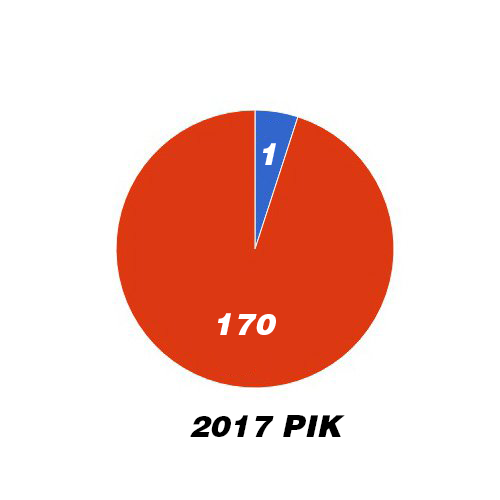 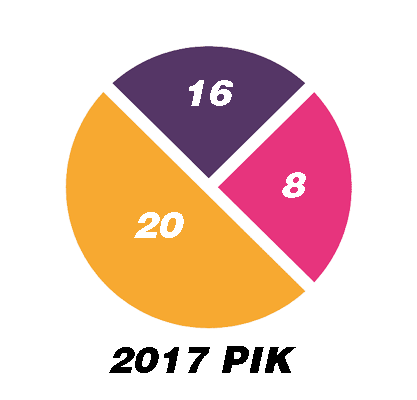 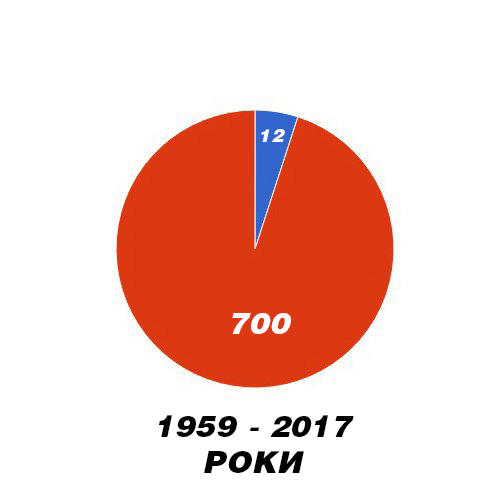 За період існування ЄСПЛ розглянув велику кількість справ щодо захисту свободи вираження поглядів.Що стосується справ проти України щодо порушення ст.10 Європейьскої конвенції з прав людини, то варто згадати наступні справи:В результаті діяльності Судом було сформульовано ряд принципів щодо тлумачення положень Європейської конвенції. Ці положення були конкретизовані у справі «Ляшко проти України». 	2.6 Свобода вираження поглядів в Інтернеті.2.6 Свобода вираження поглядів в Інтернеті  ВИСНОВКИВИСНОВКИПід час ґрунтовного аналізу міжнародно-правового регулювання інституту права на свободу вираження поглядів та критеріїв обмеження цього основоположнього та природнього права людини і громадянина суб’єктами публічної адміністрації, проведеного в межах кваліфікаційної роботи, на основі аналізу міжнародного та національного законодавства та практики його реалізації, осмислення частини праць з різних наукових областей, сформульовано перелік висновків, спрямованих на модернізацію поточного законодавства в досліджуваному питанні.  1. Свобода вираження поглядів – невід’ємне, природне право кожньої людини, яке дозволяє особі замореалізовуватися. Це право є важливим для усвідомлення відчуття власної гідності, участі в політичному та громадському житті держави. Плюралізм у відносинах між громадянами та державою забезпечує відкрите політичне життя, без якого важко уявити правову державу, а реалізація прав і свобод людини – це фундамент збалансованого співіснування конституційно-правових норм та інститутів. Можливість вільно виражати свої думки та погляди – це аспект, який характеризує демократичне суспільство. Погляди є фундаментом будь-якої діяльності людей, зумовлюють взаємовідносини громадянина та держави. Свобода вираження поглядів характеризує внутрішній світ людини та надає можливість пізнання себе та оточуючих людей. Людина має право не тільки думати, про що вважає за необхідне, вона також має право вільно висловлювати свої думки, погляди та переконання, проповідувати свої вірування, обстоювати і поширювати їх у різних формах. За сучасних умов ні в кого не виникає сумніву в тому, що свобода вираження поглядів – гарантія духовної та творчої свободи, не обмеженою ідеологією.2. Становлення права на свободу вираження поглядів відбувалось впродовж століть. Ця історія налічує як «світлі», так і «темні» сторінки. Основні етапи розвитку даного права пов’язані  з етапами давньогрецького та римського державотворення, філософськими вченнями мислителів того періоду, залежності світської влади від церковної в період Середньовіччя, появою та розповсюдженням книгодрукування, спробами впровадження цензури на законодавчому рівні в середньовічній Європі під приводом «боротьби з поганими ідеями». Право на свободу вираження поглядів та переконань набуває свого розквіту в період Відродження, коли затверджується право кожного сповідувати будь-яку релігію, вірити і діяти за власними переконаннями. Тим самим, закладена основа свободи вираження поглядів у сучасному розумінні. Внаслідок революційних подій в Європі були прийняті Білль про права в Англії, Пакт про громадянські та політичні права у Франції, Конституція Прусії, які містили нові підходи до визначення прав та свобод людини, зокрема, до права на свободу слова. Після Другої світової війни людство дозріло до необхідності закріплення рівності, прав та свобод людей. Це знайшло вираження в створенні ООН та інших міжнародних організацій, Європейського суду з прав людини, затвердженні низки актів, які покликані захищати права людей. Передусім, це Загальна Декларація прав людини, ухвалена Генеральною Асамблеєю ООН 10 грудня 1948 року, Конвенція про захист прав людини і основоположних свобод, Міжнародний пакт про громадянські та політичні права.3. Відповідно до передових міжнародних нормативно-правових актів, свобода поглядів включає наступні складові: дотримуватися своїх поглядів та переконань, вільно виражати свої погляди, шукати, одержувати та поширювати будь-яку інформацію. Людина має право в будь-який час змінити свої погляди, якщо це вільний вибір, або взагалі не виражати свої погляди та думки. Право на свободу вираження поглядів може реалізовуватись через коментарі на особисті, політичні теми, журналістську діяльність, культурне і художнє вираження, викладання або релігійні виступи.4. Право на свободу вираження поглядів не є абсолютним. Воно, як і більшість прав, може бути обмежене суб’єктами публічної адміністрації в інтересах демократичного суспільства та ладу держави. Так, аналіз судової практики Європейського суду з прав людини дозволяє виокремити критерії правомірності обмеження даної свободи: чи було таке обмеження встановлене на законодавчому рівні, чи було таке обмеження необхідним у демократичному суспільстві та чи переслідувало воно легітимну мету. «Необхідність» в такому випадку означає, що повинна бути «нагальна соціальна потреба» для обмеження свободи вираження поглядів. Причини, якими держава виправдовує накладення обмежень, повинні бути «відповідними і достатніми», а обмеження мають бути сумірними цілям, що переслідуються. Користування правом на свободу вираження поглядів накладає низку обов’язків та відповідальність, тож це передбачає, що застосування цього права не повинно порушувати права інших людей. Здійснення правомірного обмеження свободи вираження поглядів є необхідним в інтересах національної безпеки, яка є захищеністю життєво важливих інтересів людини і громадянина, суспільства й держави, за якої забезпечуються сталий розвиток суспільства, своєчасне виявлення, запобігання і нейтралізація реальних та потенційних загроз національним інтересам.5. Незважаючи на закріплення певних обмежень щодо свободи вираження поглядів та переконань, які закріплені в ст.10 Європейської конвенції з прав людини, головною ідеєю статті є унеможливлення незаконного та свавільного втручання у здійснення свободи вираження поглядів та засудження цензури. 6. Однією з важливих юридичних гарантій захисту права на свободу вираження поглядів є діяльність Європейського суду з прав людини. Значна кількість таких справ стосується вираження поглядів у друкованих ЗМІ. Встаючи на захист свободи вираження поглядів, Суд наголошує у своїх рішеннях, що преса відіграє важливу роль в демократичному суспільстві та має право повідомляти у спосіб, що не суперечить її відповідальності, ідеї та інформацію щодо усіх предметів публічного інтересу. Виносячи своє рішення, Європейський суд застосовує «триступеневий тест» щодо рішення національного суду, що передбачає відповідність обмежень критеріям законності, правомірності та необхідності.7. В наш час для України питання свободи вираження поглядів є дуже актуальним у світлі протидії інформаційній війні та збройній агресії Російської Федерації. Важливо, аби ЗМІ, через які ефективно реалізується право на свободу вираження поглядів, мали змогу висвітлювати достовірну інформацію. В нашій державі основою юридичного забезпечення свободи вираження поглядів є насамперед Конституція України, котрою «кожному гарантується право на свободу думки і слова, на вільне вираження своїх поглядів і переконань» (ч. 1 ст. 34), Закон України «Про інформацію», чинні міжнародні договори, згода на обов’язковість яких надана Верховною Радою України, а також інші нормативно-правові акти.8. На мою думку, в Україні для посилення юридичного механізму застосування права на свободу вираження поглядів потрібно закріпити в Конституції України право на зміну та відмову від своїх поглядів, посилити відповідальність за перешкоджання законній професійній журналістській діяльності, створити у системі правоохоронних органів спеціальні підрозділи щодо проведення розслідувань щодо злочинів проти журналістів.9. В умовах сучасного інформаційного суспільства зміни торкнулись майже кожного виду прав і свобод людини, а також права на свободу вираження поглядів. Монополізація цієї визначальної сфери інформаційно-комунікаційного процесу керівниками політичних та фінансових еліт на даний час, є основною загрозою забезпеченню і захисту свободи вираження поглядів. Можливості для маніпулювання людьми наразі немають жодних технічних перепон, а в умовах розвитку демократії у владних структур немає ефективніших засобів впливу та обмеження свободи вираження поглядів в мережі Інтернет. Такий безпрецедентний доступ до знань неминуче пов’язаний із серйозними ризиками і загрозами, такими як, наприклад, погрози насильством, поширення дезінформації, використання «тролів» та «ботів». Спроби держав протидіяти цим загрозам часто створюють ще серйозніші ризики для свободи вираження поглядів. Світ неминуче змінюється, тому можу припустити, що в недалекому майбутньому ми станемо свідками прийняття Акту або Декларації на найвищому рівні, яка буде регулювати цифрові права людини і громадянина. ПЕРЕЛІК ВИКОРИСТАНИХ ДЖЕРЕЛ1. Американська конвенція з прав людини. Сан-Хосе, Коста-Рика. 1969. URL: https://constituanta.blogspot.com/2011/02/1969.html  (дата звернення: 18.09.2020)2. Базов О.В. Реалізація права на свободу вираження поглядів та свободу мирних зібрань у контексті юрисдикції Європейського суду з прав людини. Юридичний вісник. 2016. № 1. 28 с.3. Бенедек В., Каттеман М. Свобода вираження поглядів та Інтернет. Видавництво Ради Європи. 2013. 208 с.4. Бурлак О. В. Міжнародні стандарти щодо статусу і функціонування національних установ із захисту і заохочення прав людини : автореф. дис. на здобуття наук. ступеня канд. юрид. наук. Київ. С. 15- 205. Бурмагін О., Опришко Л., Опришко Д. Свобода слова в умовах збройного конфлікту огляд практики Європейського суду з прав людини. ГО «Платформа прав людини». Київ, 2019. С. 30-706. Бухтатий О. Є. Захист суспільної моралі та свобода слова в України: утилітаристський підхід. Філософські та методологічні проблеми права. 2014. № 1. С. 78-977. Ващенко А. В. Свобода вираження поглядів в інтернеті: PRO ET CONTRA. Право та інновації. 2014. № 3. С. 49-52 8. В. Лутковська, І. Кушнір, Ж. Лук’яненко, Б. Крикливенко. Авторський колектив. Міжнародні стандарти захисту прав людини. Журналістика. Український інститут з прав людини. Київ, 2019. 3 с. 9. Варава К.І. Співвідношення свободи слова та суспільно небезпечних посягань на основі національної безпеки України. Young Scientist. 2018. № 11. С. 93-95 10. Вдовичин І. Я. Реалізація свободи особи в Стародавній Греції (політико-правові ідеї і державно-правові механізми). Актуальні проблеми політики. 2013. № 48. С. 419-42611. Генералова А. О. Право на свободу вираження поглядів в європейському просторі та можливості його обмеження. Права людини і демократія : зб. наук. ст. за матеріалами наук. конф., м. Харків, 15 трав. 2018 р. Харків, 2018. С. 90-93 12. Гольдман Р., Лентовска Э. Верховний суд США. Права та свободи громадян. Польша. С. 60-10013. Грищук О.В. До проблеми обмеження права на свободу вираження поглядів. аст. канд. іст. наук. Вісник Хмельницького інституту регіонального управління та права. № 2. 2003. С. 7-13 14. Гуйван П.Д. Свобода вираження думки у ЗМІ: критерії правомірності реалізації права. канд. юрид. наук, профессор. Полтавського інституту бізнесу. Правова позиція. № 2. 2020. С. 83- 8515. Добрянський С. В. Хартія основних прав Європейського Союзу як регіональний праволюдинний стандарт. канд. юрид. наук, доцент. Вісник Національної академії правових наук України. 2013. № 3. С. 20-2416. Євінтов В. Справа Лінгенса. Кримінальне засудження журналіста за дифамацію Федерального канцлера. URL: http://eurocourt.in.ua/Article.asp?AIdx=28 (дата звернення: 7.08.2020)17. Європейська конвенція про захист прав людини і основоположних свобод. Офіційний вісник України. 1998. URL: https://zakon.rada.gov.ua/laws/show/v1444600-16#Text (дата звернення: 29.08.2020)18. Забара І. М. Свобода інформації: сучасний концептуальний підхід у науці міжнародного права. канд. юрид. наук, доц.. Київського національного університету імені Тараса Шевченка.  Правова інформатика. 2015. № 45. С. 51-5319. Загальна декларація прав людини 1948 р. URL: http://zakon1.rada.gov.ua/laws/show/995_015  (дата звернення: 07.08.2020)20. Закон і бізнес, «COVID-19 і Конвенція». №13 (1467). URL: https://zib.com.ua/ua/142070-covid-19_i_konvenciya_u_yakiy_miri_borotba_z_koronavirusnoyu.html  (дата звернення: 20.08.2020)21. Иренеуш Ц. К. Свобода вираження поглядів в Європейській Конвенції з прав людини. Варшава, 2005. С. 60-64 22.  Кирилюк О.П. Свобода вираження поглядів у період конфлікту: українські реалії. експерт міжнар. права. Аналітичний звіт. 2017. С. 4-623. Ковальчук О.І. Свобода вираження поглядів у ЗМІ сучасної України. Правове життя сучасної України : матер. міжнар. наук. конф. проф.- викл. складу (м. Одеса, 20–21 квітня 2012 р.) С. 333-33624.  Колодій А. М. Права людини і громадянина в Україні : навч. посіб. А. М. Колодій, А. Ю. Олійник.  К. : Юрінком Інтер, 2003. 336 с.25. Курко М.Н. Забезпечення прав на свободу думки і слова, на вільне вираження свої поглядів і переконань. Європейські перспективи.  2014. № 10. 7 с. 26. Кушніренко О. Г. Свобода слова як конституційна цінність. Вісник Харківського національного університету імені В. Н. Каразіна. № 1077. 2013. С. 49-52. URL: http://nbuv.gov.ua/UJRN/VKhIPR_2013_1077_15_13 (дата звернення: 10.08.2020)27. Лисик В., Мельник А. Правомірне обмеження свободи вираження поглядів. Міжнародно-правовий аспект. Вісник Львівського університету. № 42. 2017. С. 182-18828. «Лінгенс проти Австрії». URL: https://cedem.org.ua/library/sprava-lingens-proty-avstriyi/ (дата звернення: 7.08.2020)29. Маковей М. Європейська Конвенція про захист прав людини і основних свобод. Стаття 10. Право на свободу вираження своєї думки: прецеденти і коментарі.. М., 2001. С. 145-151 30. Малигів О.В. Свобода вираження поглядів та інформації у сучасному інформаційному середовищі. 2009. С. 25-3031. Мельник А. Свобода й обмеження вираження поглядів в умовах глобалізації та становлення інформаційного суспільства. 2010. URL: http://filos.lnu.edu.ua/bulletin_philosophy/ua/docs/visnyk03/articles/37.pdf . (дата звернення: 31.08.2020)32. Міжнародний пакт про громадянські і політичні права 1966 р. URL: http://zakon4.rada.gov.ua/laws/show/995_043 (дата звернення: 10.08.2020)33. Нагнічук О. І. Обмеження реалізації права на свободу вираження поглядів та умови їх застосування відповідно до ч. 2 ст. 10 Конвенції про захист прав людини та основоположних свобод. 2014.  С. 32-3434. Настечко К. О. Право на свободу думки і слова в контексті євроінтеграції України. Європейські студії і право. 2011. №. 3. С. 39-42.  URL: http://jmce.ukma.edu.ua/sites/default/files/No%201%20%283%29_UESA%20Journal_2011_0.pdf (дата звернення: 6.08.2020)35. Осташевский А. В. Свобода взглядов и право на информацию как основа политического равновесия в государстве. док. фил. наук. Кубанского государственного университета. 2016. С. 30-3536. Павликівський В.І. Кримінально-правові обмеження свободи слова. Право і безпека. 2014. №. 3. С.137-141. URL: http://nbuv.gov.ua/UJRN/Pib_2014_3_29  (дата звернення: 2.09.2020)37. Павликівський В.І. Світові стандарти свободи слова та їх значення для вдосконалення кримінального законодавства України. Вісник асоціації кримінального права України. 2014. №. 2. С. 197-206 38. Погребняк С. П. Втілення ідей свободи і рівності в праві: історичний аспект. Державне будівництво та місцеве самоврядування. 2007, Харків. № 14. С. 59-6939. Проценко Д. В. Захист права на свободу вираження в мережі Інтернет: міжнародні тенденції та українські реалії. наукові записки. Наукові записки НаУКМА. Юридичні науки. 2013. № 144-145. С. 58-6040. Про друковані засоби масової інформації (пресу) в Україні: Закон України. Відомості Верховної Ради України, 1993, № 1, ст. 1. URL: https://zakon.rada.gov.ua/laws/show/2782-12#Text (дата звернення: 24.08.2020)41. Про судову практику у справах про захист гідності та честі фізичної особи,а також ділової репутації  фізичної та юридичної особи: Постанова Пленуму Верховного Суду України № 1 від 27.02.2009. URL: https://zakon.rada.gov.ua/laws/show/v_001700-09#Text (дата звернення: 24.08.2020)42. Рабінович П.М. Потребовий підхід - безальтернативний інструмент виявлення соціальної сутності права і держави. Наукові праці Одеської національної юридичної академії. Т. 8. 2009. С. 43-5043. Реформи в сфері свободи вираження поглядів після того, як письменник був притягнутий до відповідальності за повідомлення про передбачувану жорстокості з боку поліції : веб-сайт. URL: https://www.coe.int/ru/web/portal/home (дата звернення: 14.08.2020)44. Рішення Європейського суду з прав людини у справі «Ляшко проти України».Заява N 21040/02. URL: https://zakon.rada.gov.ua/laws/show/974_275#Text (дата звернення: 16.09.2020) 45. Рішення справи Європейського суду з прав людини. Справа Торгерсон проти Ісландії. Заява № 00013778/88. URL: http://www.echr.ru/documents/doc/6032305/6032305.html  (дата звернення: 15.08.2020)46. Свобода думок і їх вільних вираз: Резолюція Ради ООН з прав людини. 2009. URL: http://cyberpeace.org.ua/files/ii_a_2.pdf (дата звернення:16.09.2020)47. Себайн Дж. Г. Історія політичної думки : пер. з англ. Джордж Г. Себайн, Томас Л. Торсон. К. : Основи. 838 с.48. Сендецька О. В. Свобода вираження поглядів у конституції США: становлення та розвиток. Право і безпека. № 4. 2019. С. 30-3549. Слінько Т.М., Середюк В.В. Свобода вираження поглядів у рішеннях Європейського Суду з прав людини та загальні критерії її обмежень. Форум права. 2009. С.580-585. URL: http://nbuv.gov.ua/UJRN/FP_index.htm_2009_3_91(дата звернення: 13.08.2020)50. Слінько Т. Н. Гарантування свободи слова як елемент сучасного конституціоналізму. Юридичний журнал «Право України». 2018. № 4. С. 115-12351. Соболь О. Б. Свобода і громадянин у вченні Аристотеля. Вісник Львів УН-ТУ. 2011. № 14. С. 78-8652. Строган А. Ю. Право громадянина на свободу слова та думки в національних та міжнародних нормативно правових актах: порівняльній аналіз. Економіка та держава. 2008. № 6. С. 91 – 9353. Тітко Е. В. Правомірне обмеження свободи вираження поглядів в інтересах захисту національної беспеки. Науковий часопис НПУ імені М. П. Драгоманова. Серія 18 : Економіка і право. 2013. С.47-5054. Тітко Е.В., Свобода вираження поглядів – один з важливих векторів Європейської демократії. Науковий вісник Чернівецького університету. № 550. 2010 С.45-4855. Тітко Е.В. Стандарти та розуміння права на свободу вираження поглядів на теренах України. Часопис Київського університету права. 2011. № 4. С.393-395.56. Турянський Ю. І. Становлення та розвиток прав людини в Античні час. док.екон.наук. член НКР Конституційного Суду України. 2019. 41 с. 57.  Український кризовий медіа-центр. За рік в Україні посилились обмеження свободи слова в інтернеті – правозахисники. URL: https://uacrisis.org/uk/66655-obmezhennya-svobody-slova (дата звернення:12.09.2020)58. Факультативний протокол до Міжнародного пакту про громадянські та політичні права. URL: http://zakon4.rada.gov.ua/laws/show/995_086 (дата звернення: 10.08.2020)59. Хартія Основних прав Європейського союзу. URL: https://zakon.rada.gov.ua/laws/show/994_524#Text  (дата звернення: 6.08.2020)60. Шевчук С. Судовий захист прав людини: Практика Європейського Суду з прав людини у контексті західної правової традиції. Київ. 2007. 848 с. 61.  Ярмол Л. В. Світові міжнародно-правові стандарти свободи вираження поглядів та гарантії її забезпечення. Публічне право. № 2. 2019.С. 163-16962. Ярмол Л. В. Свобода вираження поглядів та проблеми юридичного забезпечення її реалізації в Україні. дис. докт. юрид. наук. Національний університет «Львівська політехніка». 2019. С.2-5.63. Ярунів М. І. Аксіологічно-нормативна парадигма свободи волі людини. дис. канд. юрид. наук. Львівський державний університет внутрішніх справ, 2018. 110 с. 64. The Right to Freedom of Expression as the Principal Component of the Preservation of Personal: An Argument for International Protection Within All Nations.URL:https://scholarship.law.upenn.edu/cgi/viewcontent.cgi?article=1039&context=jlasc (дата звернення: 05.09.2020)65. Wolność wypowiedzi i jej granice. Analiza wybranych zagadnień. Wydawnictwo Uniwersytetu Śląskiego. Katowice, 2014. URL: https://wydawnictwo.us.edu.pl/sites/wydawnictwo.us.edu.pl/files/wolnosc_wypowiedzi_czw_st.pdf  (дата звернення 01.10.2020). 66. Freedom of Expression in the Supreme Court: the defining cases ed. by Terry Eastland.  New York. 67. David S. Bogen. The Supreme Court's Interpretation of the Guarantee of Freedom of Speech. Maryland Law Review. 556 с. URL: https://core.ac.uk/download/pdf/56357003.pdf (дата звернення: 01.09.2020)68. Dr Richard Carver. Oxford Brookes University. Training Manual on international and comparative media and freedom of expression law. 5 с. URL: https:// www.mediadefence.org/wp-content/uploads/2020/06/MLDI.FoEManual.Version1.1.pdf (дата звернення 02.10.2020)69. Human Rights & Discrimination Commissioner. Right to Freedom of Expression. URL: https://hrc.act.gov.au/wp-content/uploads/2015/03/Section-16-Right-to-Freedom-of-Expression.pdf (дата звернення 05.11.2020)70. Equality and Human Rights Commission. Freedom of expression. 2015. URL:https://www.equalityhumanrights.com/sites/default/files/20150318_foe_legal_framework_guidance_revised_final.pdf (дата звернення 06.11.2020)РозділПрізвище, ініціали та посадаконсультантаПідпис, датаПідпис, датаРозділПрізвище, ініціали та посадаконсультантазавданнявидавЗавданняприйняв1Кушнір С.М., професор кафедри2Кушнір С.М., професор кафедри№з/пНазва етапів кваліфікаційної роботиСтрок  виконання етапів роботиПримітка1Обрання та затвердження темиКвітень 2020Виконано2Складання плану (змісту) роботиТравень 2020Виконано3Пошук необхідної літературиЧервень 2020Виконано4Написання пояснювальної запискиЛипень 2020Виконано5Початок написання практичної частиниСерпень 2020 Виконано6Написання тез доповідейВересень 2020Виконано7Закінчення написання практичної Жовтень 2020Виконаночастини, написання висновків8Оформлення списку літературиЖовтень 2020Виконано9Попередній захист на кафедріЛистопад 2020Виконано10Проходження нормоконтролюЛистопад 2020Виконано11Захист роботи в ДЕК Грудень 2020ВиконаноПоняття «свобода» було предметом досліджень багатьох давньогрецьких мислителівПоняття «свобода» було предметом досліджень багатьох давньогрецьких мислителівДемокрітСвобода однієї людини пов’язана з відсутністю обмежень у всьому суспільстві. Він розглядає проблему свободи з позицій протиставлення можливостей громадянина і раба, оскільки вони не тільки взаємопов'язані, а й протилежні одна одній. Крім того, Демокріт стверджував, що свобода нерозривно пов'язана з правовими і політичними законами, так як «законпрагне допомогти життю людей. Але він може цього досягти тільки тоді, коли самі громадяни бажають жити щасливо: для тих, хто дотримуєься закону закон - тільки свідчення їх власної чесноти»ПлатонСвобода – це «влада над життям, незалежність у всьому, можливість жити по-своєму, широкі можливості у використанні майна і володінні ним». Платон вважав що в афінській державі немає відмінності між вільним і рабом, громадянином та іноземцем, учнями і вчителями, старими і молодими.АрістотельСвобода є однією з характерних ознак демократичного устрою, яка зумовлює «прагнення взагалі нікому не коритися», що на практиці досягти неможливо, тому спричиняє чергування можливостей «владувати» й «коритися», що «спирається на підвалини рівноправності». Аристотель говорить не про свободу в діяльності людини в цьому світі, а про свободу волі, або свободу вибору добра і зла. І тут, стверджує Аристотель, все залежить тільки від людини. Тільки від людини залежить вибір тієї чи іншої дії, звершення того чи іншого вчинку, отже, тільки від людини залежить її доброчесність. СократВільний не той, хто слідує всім своїм спонтанним імпульсам, а той, хто вміє панувати над своїми бажаннями. Той, хто сліпо підкоряється всім своїм спонтанним потягам, - не вільна людина, а раб, але в особливому значенні слова: раб самого себе. Він знаходиться в рабстві у сліпої сили бажань, яка підпорядковує його собі. Вільний же чоловік, той, хто вміє контролювати і правильно направляти свої потяги, є паном, господарем, самому собі, і тільки таку людину слід вважати вільною. В вільних полісах ,там, де існує, кажучи сучасною мовою, розвинений інститут громадянства, люди мають почуття громадянської гідності і не готові терпіти несправедливе насильство з боку правителя. Правитель у вільному полісі є першим серед рівних, і громадяни добровільно делегують йому право керувати собою, але лише доти, доки це управління сприяє загальному благу. 1Безперешкодне дотримання своїх поглядів і переконань.2Вільну відмову від своїх поглядів та переконань.3Спілкування в усній чи письмовій формі, включаючи право на утримання від спілкування взагалі.4Вільний вибір мови спілкування.5Повну й об’єктивну поінформованість про факти й обставини, що загрожують життю чи здоров’ю людей, будь-яким чином безпосередньо зачіпаючи права, свободи й обов’язки людини і громадянина.6Максимально вільний обмін і співставлення ідей і знань.7Участь у підготовці інформації.8Заперечення хибних чи перекручених даних і захист від шкоди, спричиненої неправдивими відомостями.9Індивідуальне й колективне спілкування в державних і місцевих органах влади.10Свободу літературної, художньої та іншої творчості.1Свобода дотримуватися поглядів2Свобода інформації.3Свобода преси та інших засобів масової інформації.4Свобода міжнародного спілкування.5Свобода художнього вираження поглядів6Свобода форм культурного самовираження.7Свобода науки.8Свобода та відкритість Інтернету9Право на анонімність10Право на повідомлення про незаконну діяльність1Знання 2Умовивід3Думка4Точка зору 5Переконання чи установка6Ідея, уявленняВ інтересах національної безпекиНаціональна безпека - це стан захищеності життєво важливих інтересів людини і громадянина, суспільства й держави, за якої забезпечуються сталий розвиток суспільства, своєчасне виявлення, запобігання і нейтралізація реальних та потенційних загроз національним інтересам, які розглядають життєво важливі матеріальні, інтелектуальні й духовні цінності, визначальні потреби суспільства й держави, реалізація яких гарантує державний суверенітет та прогресивний розвиток держави.В інтересах збереження територіальної цілісності та громадської безпеки Територіальна цілісність держави - принцип міжнародного публічного права згідно з яким територія держави є недоторканною від посягань з боку інших держав. Громадська безпека - це складова національної безпеки, яка спрямована на збереження людей і матеріальних цінностей.В інтересах охорони здоров’я та мораліДержавні органи, громадські організації, посадовці повинні забезпечувати ознайомлення громадян з документами, відомостями, які стосуються їх законних інтересів. Фізичні ти юридичні особи мають право доступу до документальних відомостей щодо них самих та право на отримання повної та достовірної інформації. В інтересах захисту репутації чи прав інших осібЩоденні висловлювання щодо дій чи поведінки політичних діячів, державних службовців, чиновників є досить актуальним питанням щодо свободи вираження поглядів, які дуже часто можуть стати образою інших або порушення прав третіх осіб. В інтересах запобігання розголошенню конфіденційної інформаціїКонфіденційна інформація - це інформація про фізичну особу (персональні дані) або юридичну особу, доступ та поширення якої можливі лише за згодою її власників (тобто тих, кого ця інформація безпосередньо стосується) та на тих умовах, які вони вкажуть.В інтересах підтримання авторитету та безсторонності судуПравосуддя користується особливим захистом, проте воно може бути предметом суспільного обговорення.